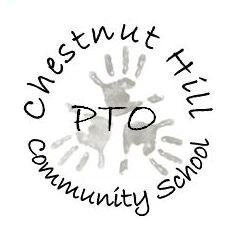 Next Meeting:	Wednesday, Dec. 5* in Café due to Book FairMinutesChestnut Hill Community School PTO Meeting Minutes November 7, 2018 at Chestnut Hill Community School LibraryThis meeting was called to order at 6:05 p.m. by Co-President Michelle Charron.In attendanceLori Laughner, Jessica Hanson, Kelly Fulmer, Cindy Buns, Lisa Bodzinski, and Michelle Charron.Executive Board for 2018-2019:Michelle Charron, Co-President; Karen Howard, Secretary; Abby Wojnas, Treasurer.Treasurer Report: Balance: $5,462.19$1,000 per grade allocated by vote.New Business: NoneUpdatesFundraising: Walkathon: Gross raised $3,824 ($1,979 cash/check, $1,845 online). Net profit after supplies, fees: 3,526.33. Total of 2,921 laps walked = 730.25 miles.Action: Michelle to purchase (2) Target gift cards through Scrip Fundraiser, and (1) Teachers Pay Teachers gift card for winning classrooms of Brach, Madden, & Hart. Lori will award classes gift cards and spirit sticks. National Grid Fundraiser: Products should arrive very soon. Action: Michelle to post to FB and ask Ms.Champagne to send email announcement for parent pick up.SCRIPS Gift Card Fundraiser: Ongoing through Dec. 7.Scholastic Book Fair: Dec. 3—7, 5:30-7:30pm. Dec. 4 is family night. New this year is e-wallet.Action: Jessica to find out what happens to leftover balances on e-wallet and if there are any fees.Consumables Contest: Jan 22- Feb.8. Kelly Fulmer and Lisa Bodzinski. Lisa said family owns a game company, could possible donate games for game towers for winning classrooms.Family Fun:BINGO: Kelly Fulmer. No contact with Angela Battle. Cindy and Lisa offered to help. Prizes all set, need snacks. Jessica has snacks left from BLL which PTO can purchase.Action: Kelly will meet with Jessica to get some snacks from BLL.STEM Night: MarchAction: Michelle to check in with Ruby Bansal to lead.Teacher Appreciation: Thanksgiving: Bulletin Board updated by Kelly Lakota, Marybeth DiNapoli will get a fruit tray for staff lounge, ask for chocolate donations on FB. Christmas: Voted to approve purchase of (4) $25 Stop & Shop cards through Scrips Fundraiser for custodial staff.	Next Meeting Wednesday, December 5, 6:00 p.m. at CHCS Cafe.Meeting adjourned at 7:20 p.m.ItemOwnerIntroductionsNew BusinessUpdatesLori/RebeccaMichelleMichelleJessicaKellyFamily FunBINGO- Kelly Fulmer, Angela BattleDec. 4, 6-7:30pm…needs?New Event – Jennifer Rhode offered to lead an event over the winter.STEM Night- March. Need to check in with Ruby Bansal.Kelly/AngelaStaff Appreciation Thanksgiving- Marybeth DiNapoli, Kelly LakotaBulletin board changed by Kelly to, “Thank You Teachers”Marybeth will order a fruit tray, ask for chocolate donationsChristmas- Marybeth, Ruby BansalApprove purchase of $25 Stop & Shop gift cards for custodialMichelle